Carbon Reduction Plan Template Supplier name: …………………………………………………………………. Publication date: ………………………….........................................Commitment to achieving Net Zero [Supplier name] is committed to achieving Net Zero emissions by 20XX.Our Net Zero Target [was/will be] validated externally by XX [on/by] date.Commitment to Provision of Reliable Emissions DataWe are committed to providing emissions measurement for Scopes 1 and 2 according to the GHG Reporting Protocol corporate standard and using the appropriate government emission conversion factors for GHG reporting.We are committed to reporting Scope 3 emissions according to the GHG Reporting Protocol scope 3 standard and providing the required subset in accordance with PPN 06/21 and the Carbon Reduction Schedule.We are committed to providing emissions data based on actual carbon emission factors per unit of product or service provided [by xxxx].Baseline Emissions Footprint Baseline emissions are a record of the greenhouse gases that have been produced in the past and were produced prior to the introduction of any strategies to reduce emissions. Baseline emissions are the reference point against which emissions reduction can be measured. [Instructions to Suppliers: Please provide details of your organisation’s baseline emissions below. If your organisation has not previously assessed or reported emissions, please detail this below and use your first reporting period as your Baseline.] Current Emissions Reporting Emissions reduction targets [Instructions to Suppliers: If existing emissions reduction targets are in place for your organisation, please provide details below. If you have no previous emissions reduction commitment, or if this is your organisation’s first carbon footprint, please provide targets for your organisation] In order to continue our progress to achieving Net Zero, we have adopted the following carbon reduction targets. We project that carbon emissions will decrease, with potential to offset remainder: [Instructions to Suppliers:Adjust timeframes in above table as necessary, showing relevant incremental reduction targets from baseline year to 2050, in no greater than 5 year periods.]Progress against these targets can be seen in the graph below: 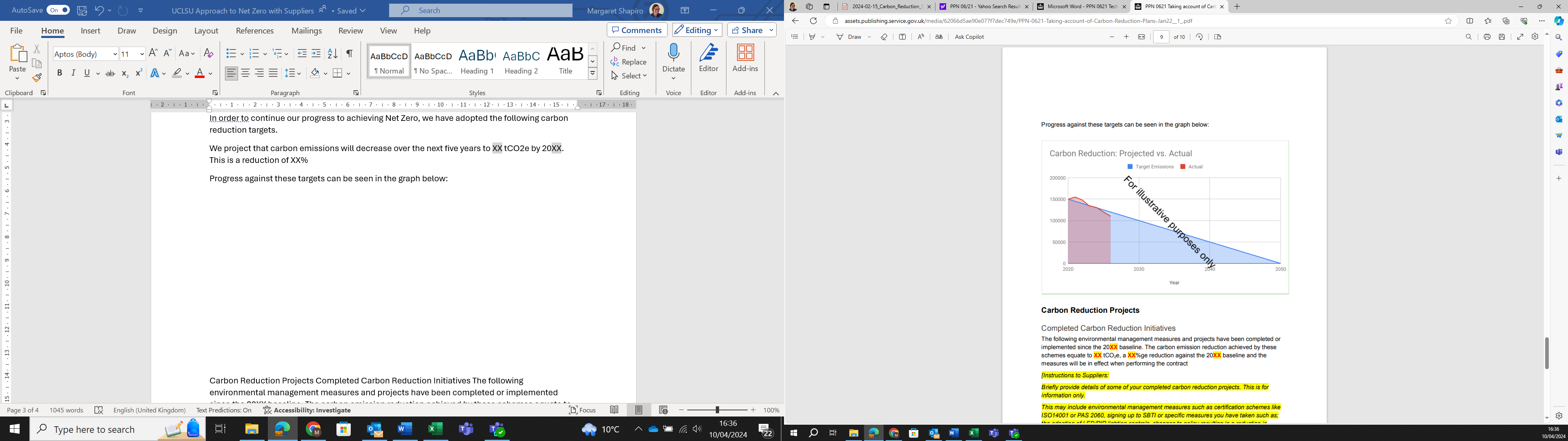 Carbon Reduction Projects Completed Carbon Reduction Initiatives The following environmental management measures and projects have been completed or implemented since the 20XX baseline. The carbon emission reduction achieved by these schemes equate to XX tCO2e, a XX%ge reduction against the 20XX baseline.[Instructions to Suppliers: Briefly provide details of some of your completed carbon reduction projects. This is for information only. This may include environmental management measures such as certification schemes like ISO14001 or PAS 2060, signing up to SBTI or specific measures you have taken such as; the adoption of LED/PIR lighting controls, changes to policy resulting in a reduction in company travel and flights or the electrification of the company fleet.] In the future we hope to implement further measures such as: [Instructions to Suppliers: Briefly provide details of some of any likely/proposed future carbon reduction projects. This is for information only.] Carbon offsetting plans[Instructions to Suppliers: Briefly provide details of some of any likely/proposed future carbon offsetting projects. This is for information only.  Note the total and % offset should decrease for each time period, towards a maximum of 10% offset and an ideal goal of zero offset] Declaration and Sign Off This Carbon Reduction Plan has been completed in accordance with PPN 06/21 and associated guidance and reporting standard for Carbon Reduction Plans. Emissions have been reported and recorded in accordance with the published reporting standard for Carbon Reduction Plans and the GHG Reporting Protocol corporate standard and uses the appropriate Government emission conversion factors for greenhouse gas company reporting . Scope 1 and Scope 2 emissions have been reported in accordance with SECR requirements, and the required subset of Scope 3 emissions have been reported in accordance with the published reporting standard for Carbon Reduction Plans and the Corporate Value Chain (Scope 3) Standard.This Carbon Reduction Plan has been reviewed and signed off by the board of directors (or equivalent management body). Signed on behalf of the Supplier: …………………………………………………………………. Date: ……………………….……….Baseline Year: 20XXBaseline Year: 20XXAdditional Details relating to the Baseline Emissions calculations.Additional Details relating to the Baseline Emissions calculations.[Instructions to Suppliers: Add commentary regarding your Baseline Emissions as required: e.g. historic baseline which deviates from the requirements under this measure (e.g. no prior Scope 3 emissions reporting), where there is no previous reporting and the creation of a new baseline due to substantial organisational change or restructuring][Instructions to Suppliers: Add commentary regarding your Baseline Emissions as required: e.g. historic baseline which deviates from the requirements under this measure (e.g. no prior Scope 3 emissions reporting), where there is no previous reporting and the creation of a new baseline due to substantial organisational change or restructuring]Baseline year emissions:Baseline year emissions:EMISSIONSTOTAL (tCO2e)Scope 1XXScope 2XXScope 3 (numbered according to GHG Protocol)XX4. Upstream transportation and distribution5. Waste generated in operations6. Business travel7. Employee commuting9. Downstream transportation and distributionTotal EmissionsXXReporting Year: 20XXReporting Year: 20XXEMISSIONSTOTAL (tCO2e)Scope 1XXScope 2XXScope 3 (numbered according to GHG Protocol)XX4. Upstream transportation and distribution5. Waste generated in operations6. Business travel7. Employee commuting9. Downstream transportation and distributionTotal EmissionsXXTimeframeTotal ReductionPercentage ReductionTotal OffsetPercentage OffsetBaseline year to 2025XX tCO2eXX%XX tCO2eXX%2025 to 2030XX tCO2eXX%XX tCO2eXX%2030 to 2035XX tCO2eXX%XX tCO2eXX%2035 to 2040XX tCO2eXX%XX tCO2eXX%2040 to 2045XX tCO2eXX%XX tCO2eXX%2045 to 2050XX tCO2eXX%XX tCO2eXX%